УРОКИ МУЖЕСТВА«Доблесть кубанского войска»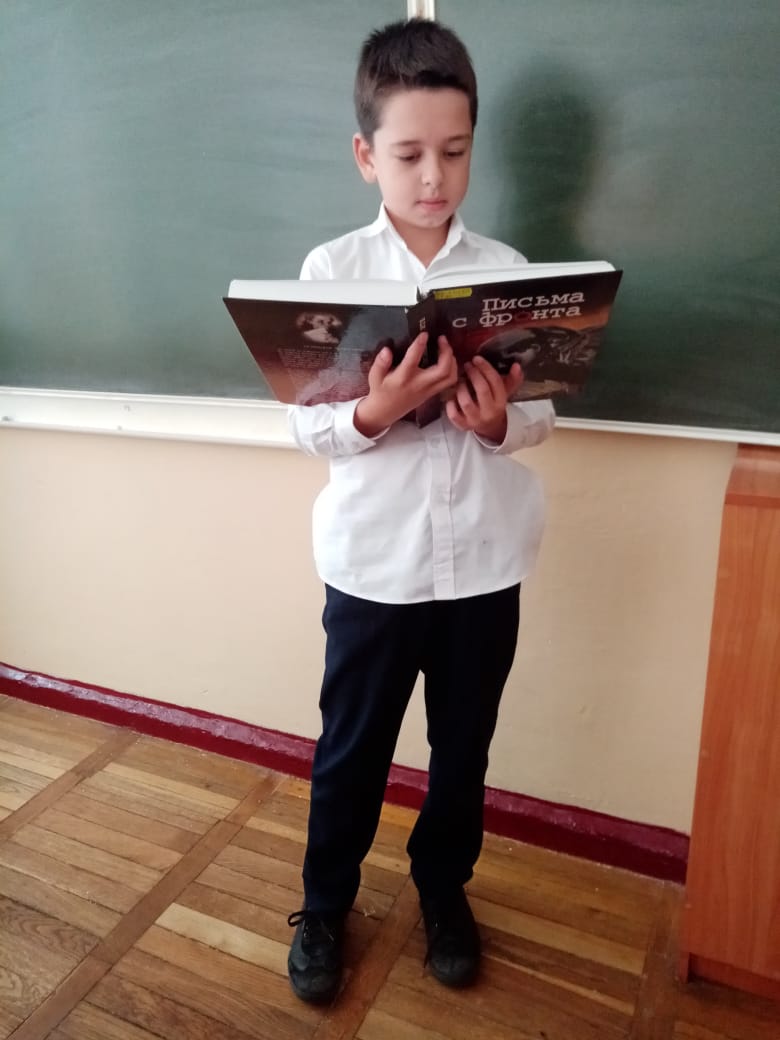 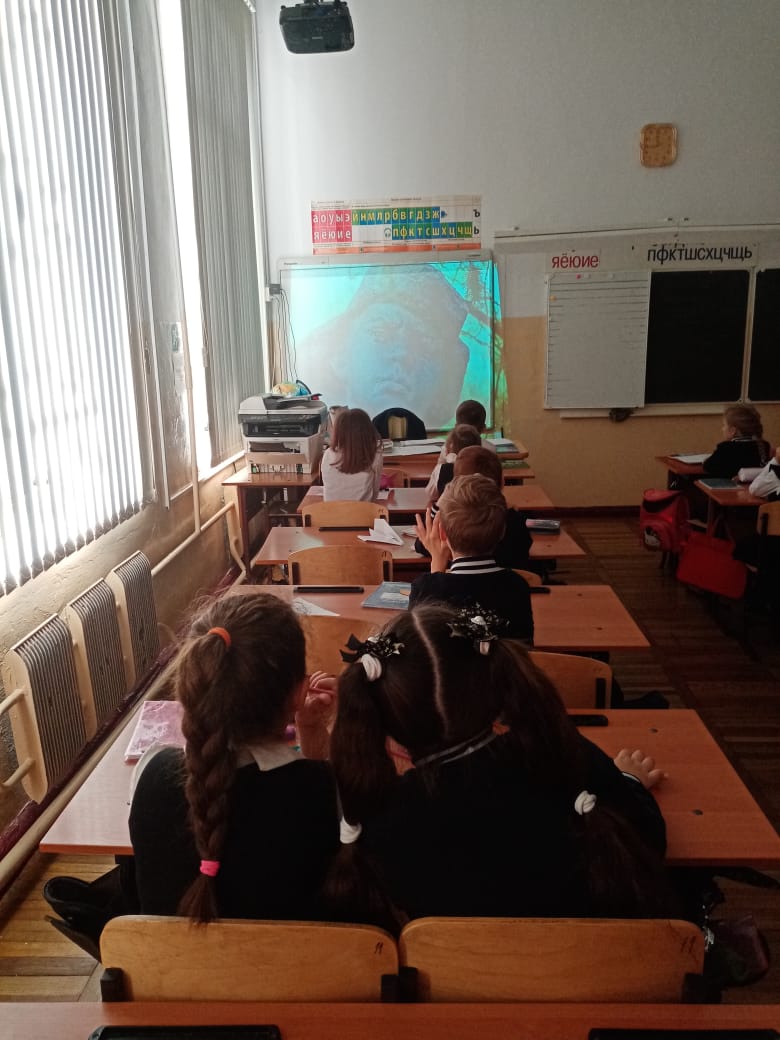 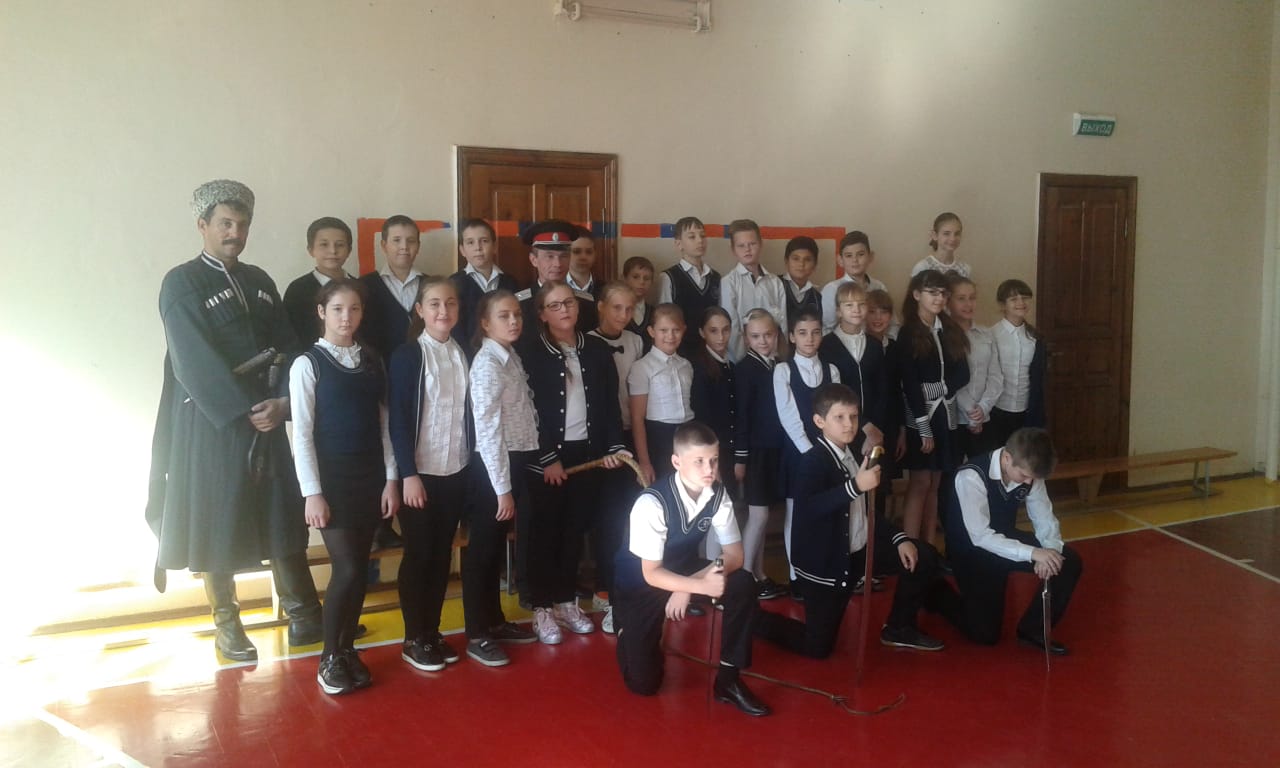 ВСТРЕЧА С ВЕТЕРАНАМИ ВЕЛИКОЙ ОТЕЧЕСТВЕННОЙ ВОЙНЫ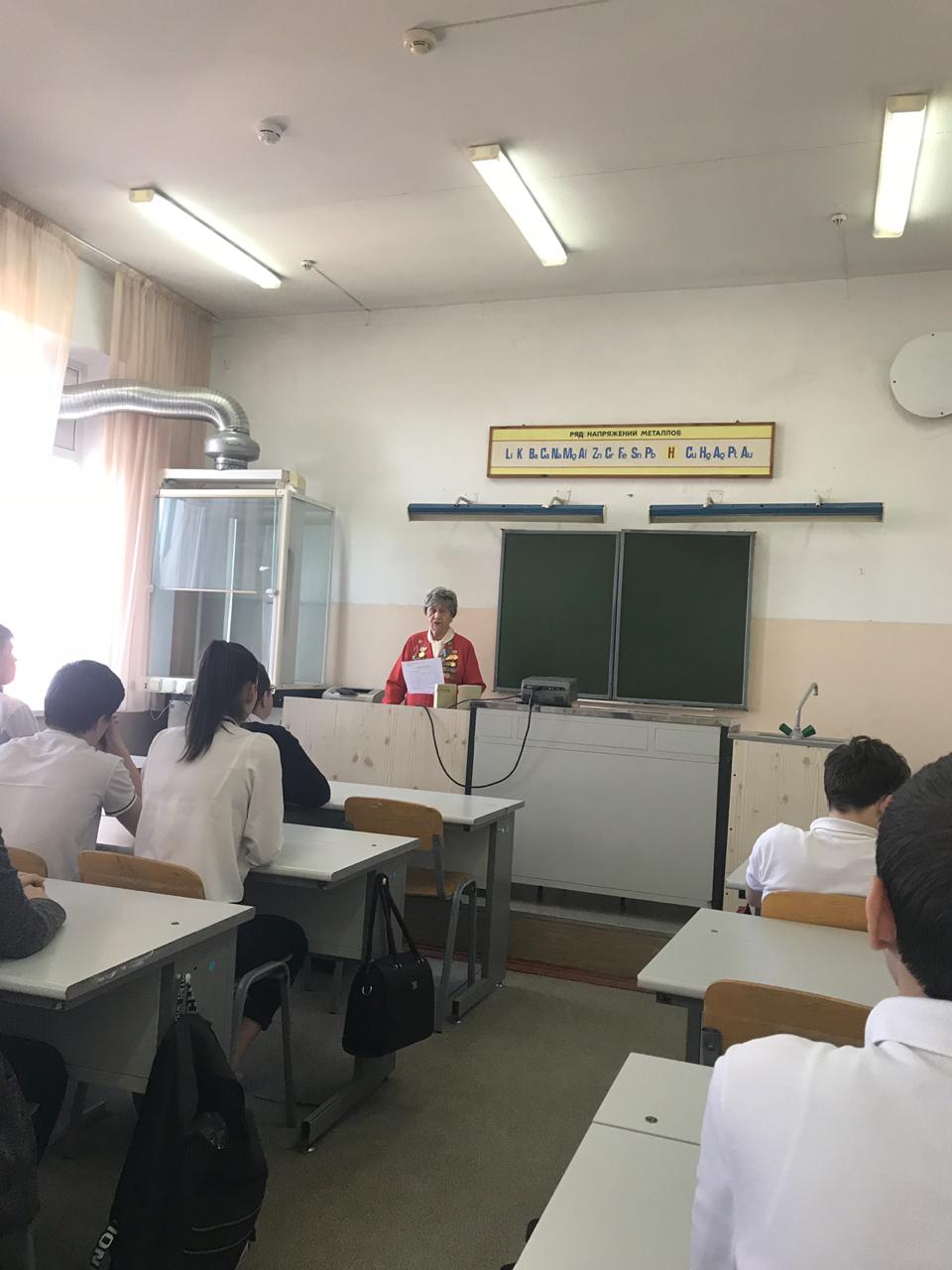 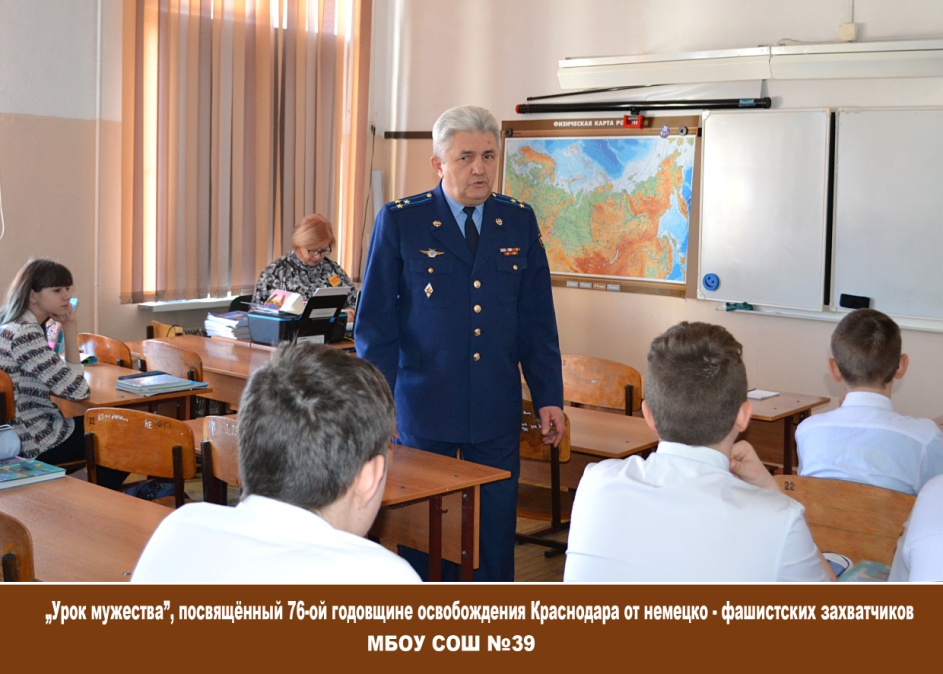 ПОСЕЩЕНИЕ МУЗЕЕВ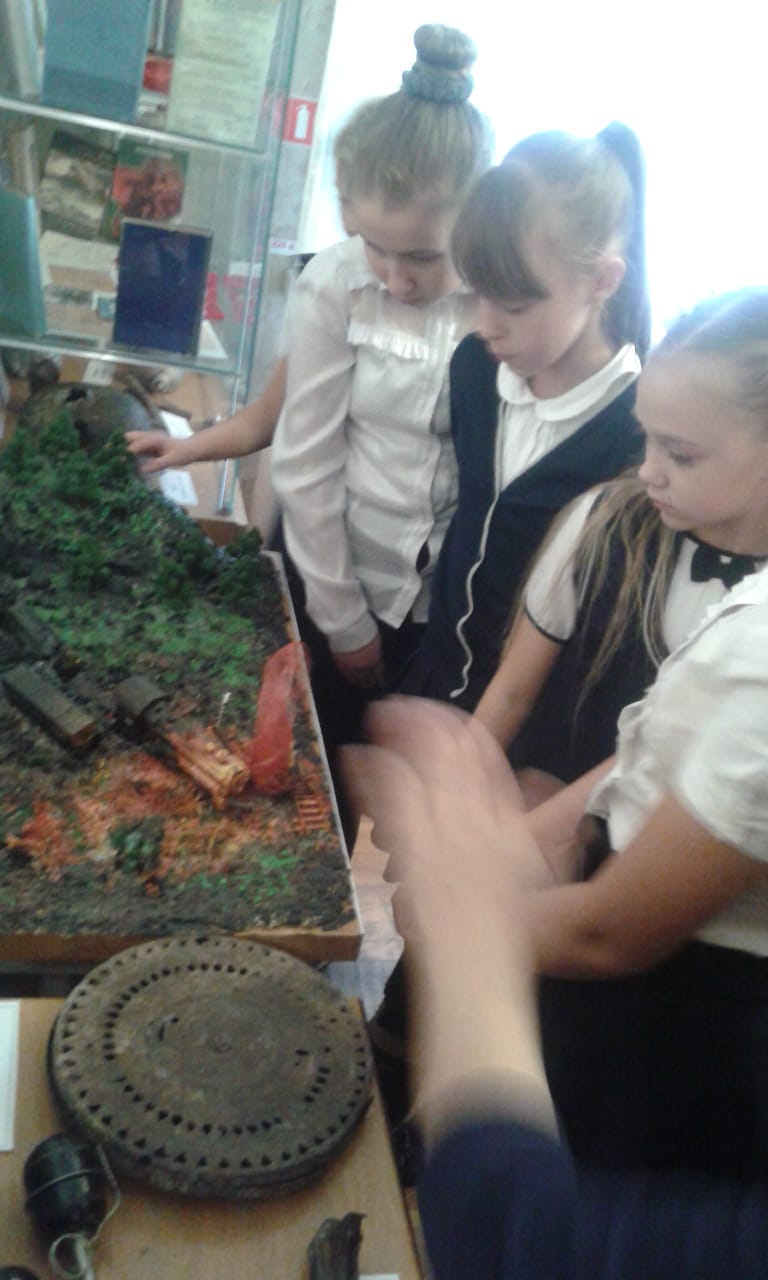 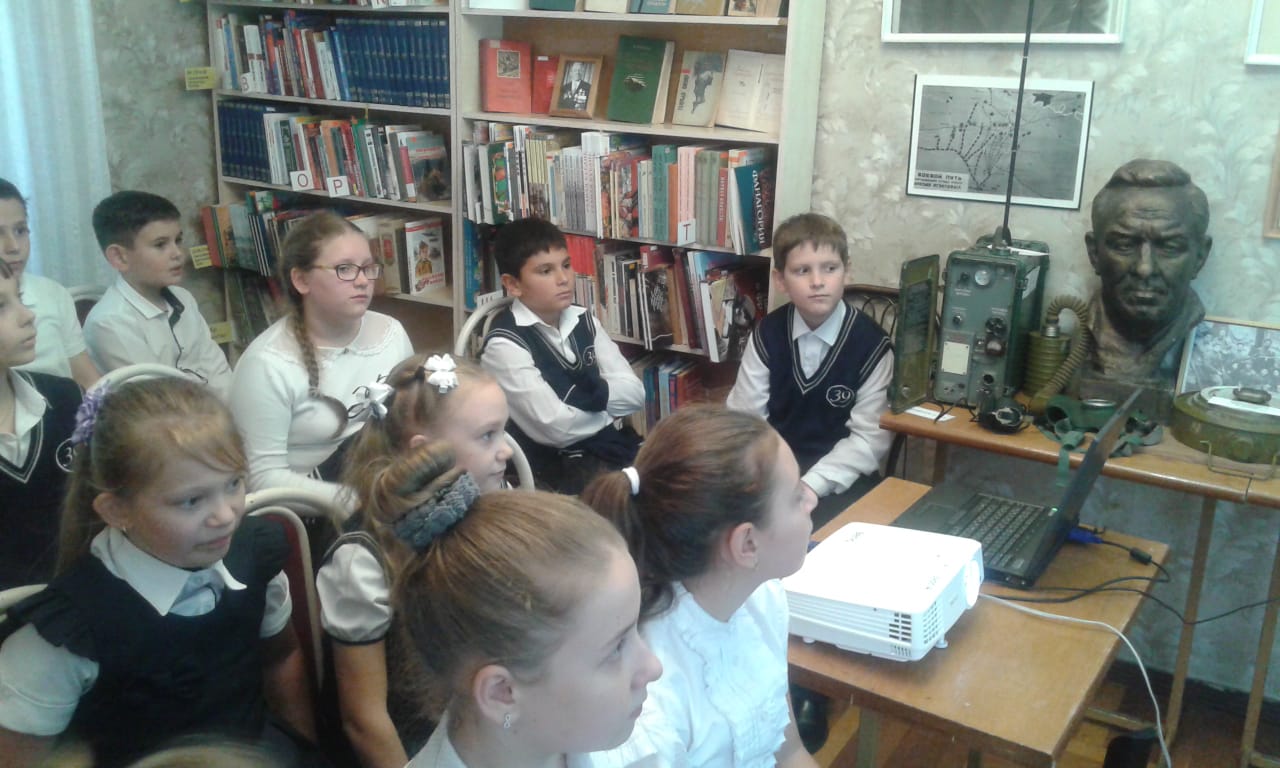 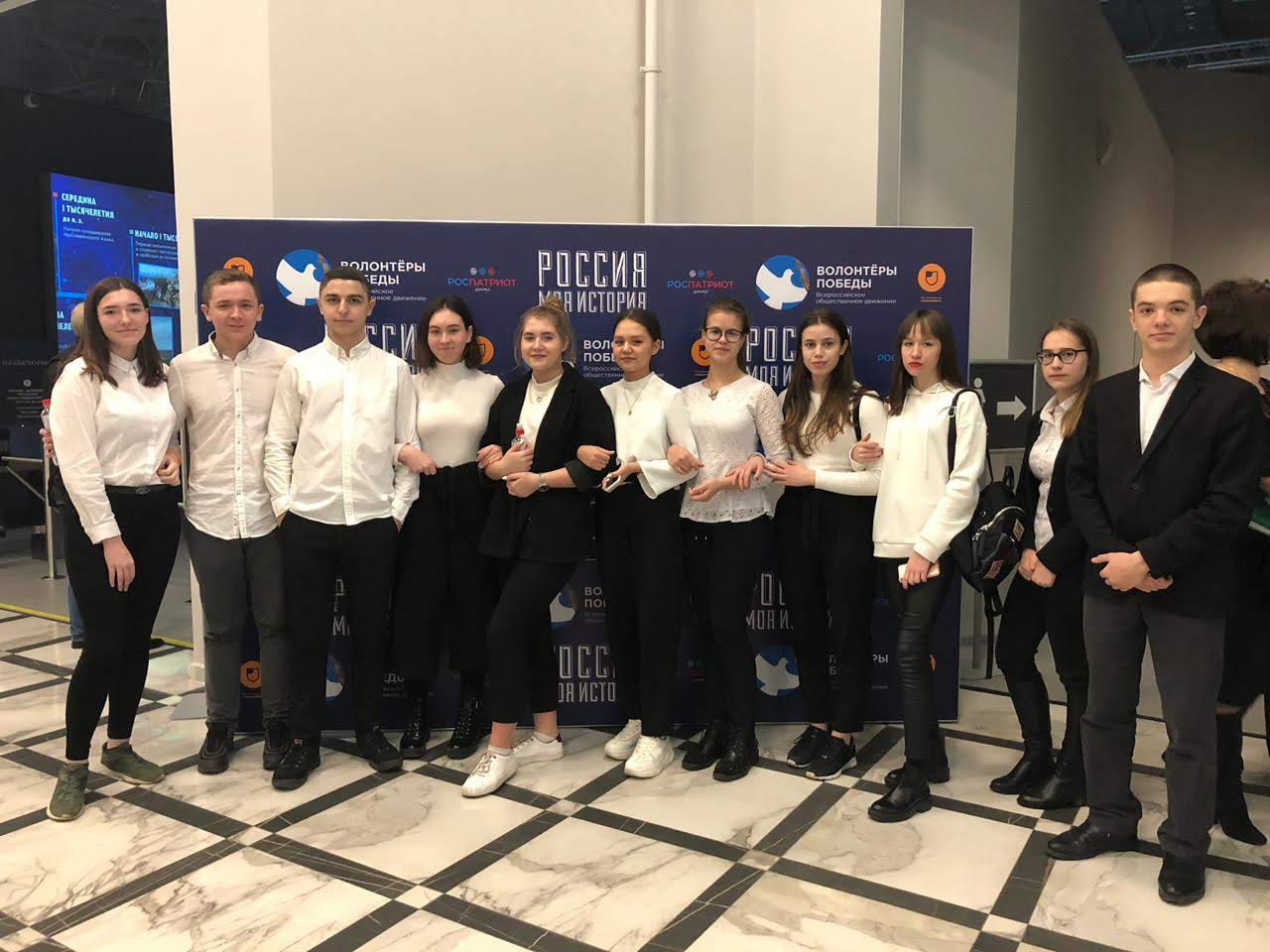 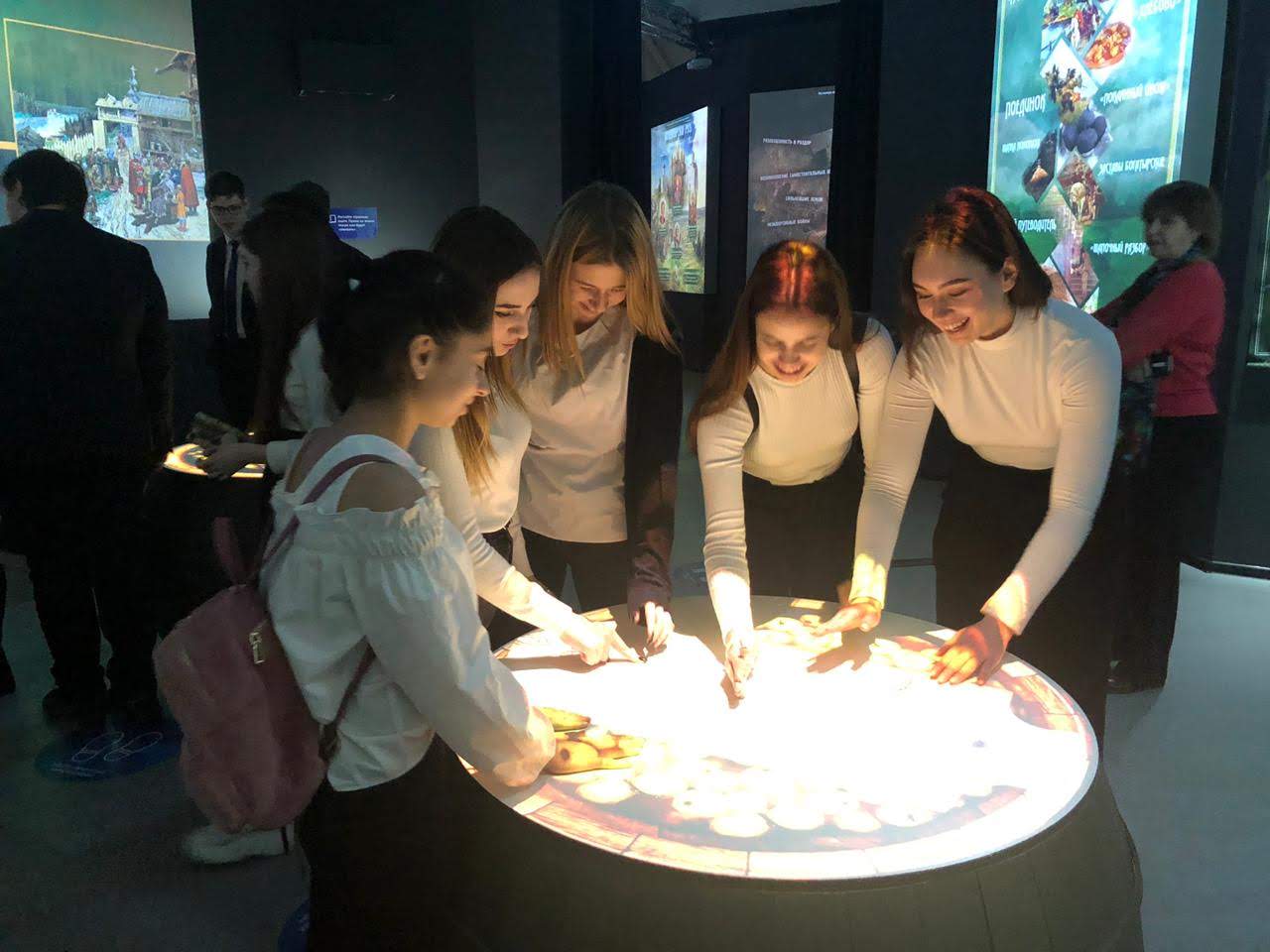 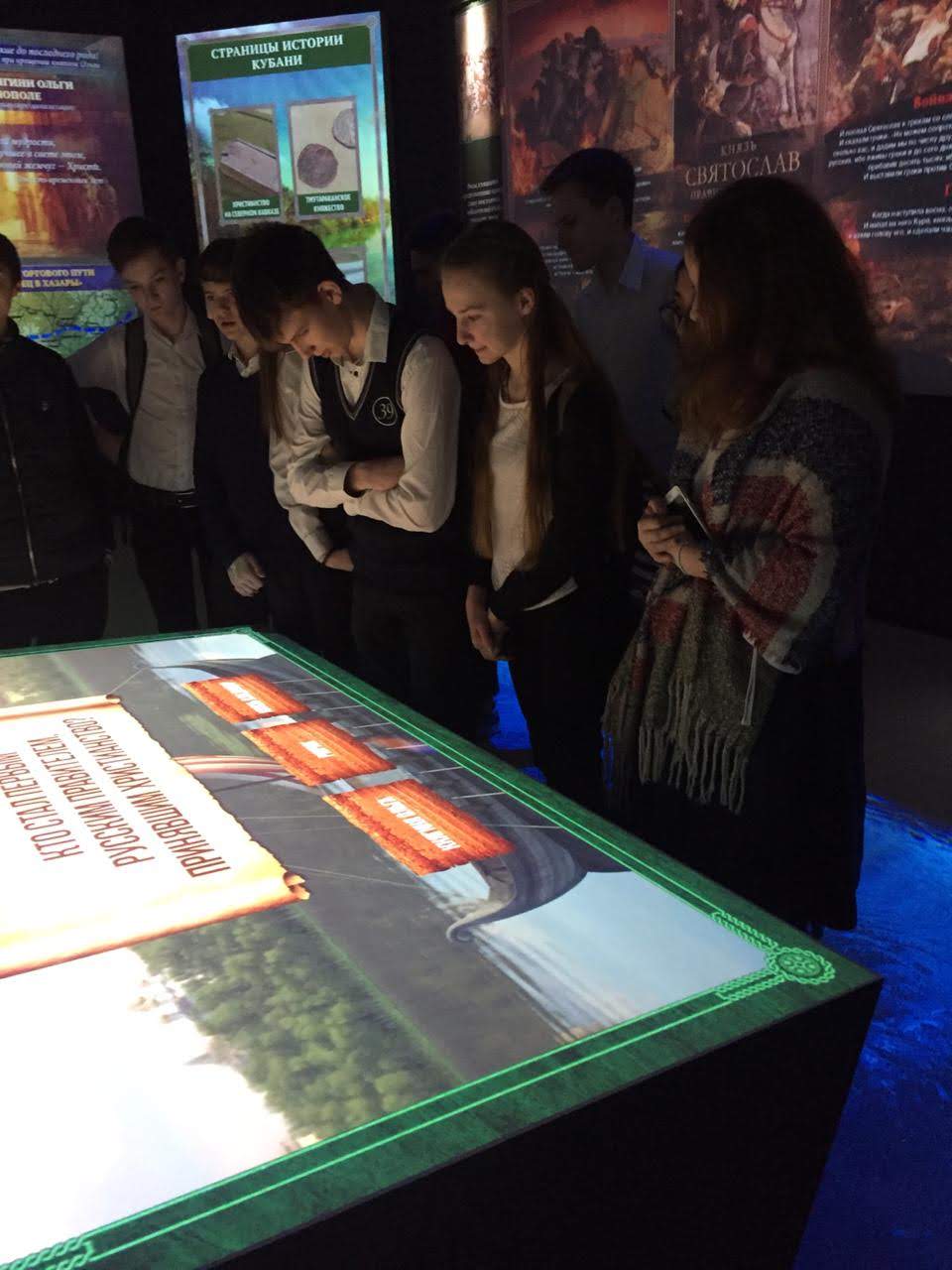 